Workshop VI: Teilzeitberufsausbildung – Perspektive für 
Ein-Eltern-Familien?Fragestellung Bietet die TZBA eine Möglichkeit, Alleinerziehenden eine berufliche und existenzsichernde Perspektive zu bieten? Welche Herausforderungen gibt es und welche Lösungsansätze werden bei der Kinderbetreuung, den Netzwerken und welche weiteren Hemmnisse werden gesehen? Welche guten Praxisbeispiele gibt es bereits? Ziele des WorkshopsVernetzungAustausch zu guten Ideen und Beispielen Sammlung von Herausforderungen und LösungsansätzenErgebnisse sollen nach Möglichkeit genutzt und weitergegeben werdenSituation der Alleinerziehenden in BayernFast 77 % der arbeitslose AE beziehen Leistungen nach dem SGB II Von Ihnen haben fast 65 % keinen BerufsabschlussMehr als die Hälfte der Familien in den Jobcentern, genauer der Bedarfsgemeinschaften mit Kindern, sind Ein-Eltern-Familien (56 %)Quelle: Arbeitslosigkeit und Hilfebedürftigkeit von AlleinerziehendenPositiv: Regelmäßig höhere Integrationsquote nach § 48a SGB II bei Alleinerziehenden, als bei den Frauen in den JC insgesamt Quelle: Faktenblatt Gleichstellung im SGB IIGeplante Änderungen im Berufsbildungsgesetz U.a. soll Adressatenkreis für eine TZBA auf alle Auszubildenden ab 01.01.2020 erweitert werden.  Weitere Informationen: https://www.bmbf.de/de/das-berufsbildungsgesetz-bbig-2617.htmlMaßnahmen – Ansatzpunkte Vorbereitungsmaßnahmen in TZTZ-Umschulung und AusbildungRegionale Netzwerke ESF-Projekte (z.B. Manage It in Augsburg)vbw, StMAS und RD: Chance Berufsabschluss in TZ, Projekte in Planung, Ziel ist die bruchfreie Begleitung vor und während der TZBAWarum TZBA wichtig ist?Vorbildfunktion stärkenAltersarmut entgegenwirkenAuskömmliche Beschäftigung fördernPerspektiven schaffen  Frühzeitig in Ausbildung investieren, bevor die Kinder groß sindZusammenfassung WS-Ergebnisse zu den Handlungsfeldern Kinderbetreuung, Netzwerk und weitere Hemmnisse, weitere Ergebnisse können dem Fotoprotokoll entnommen werden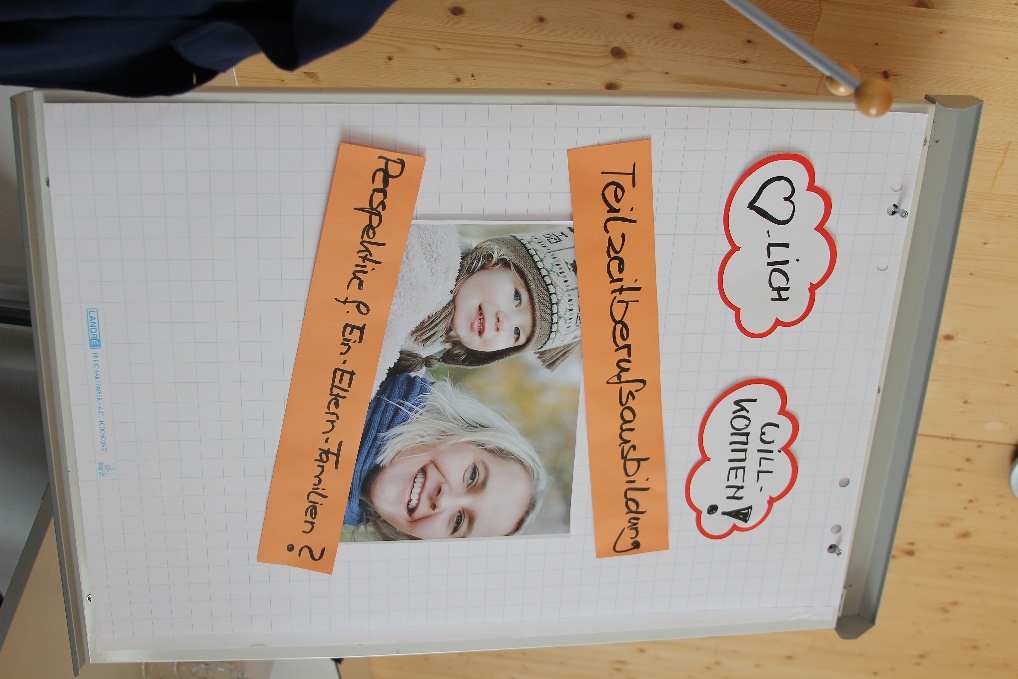 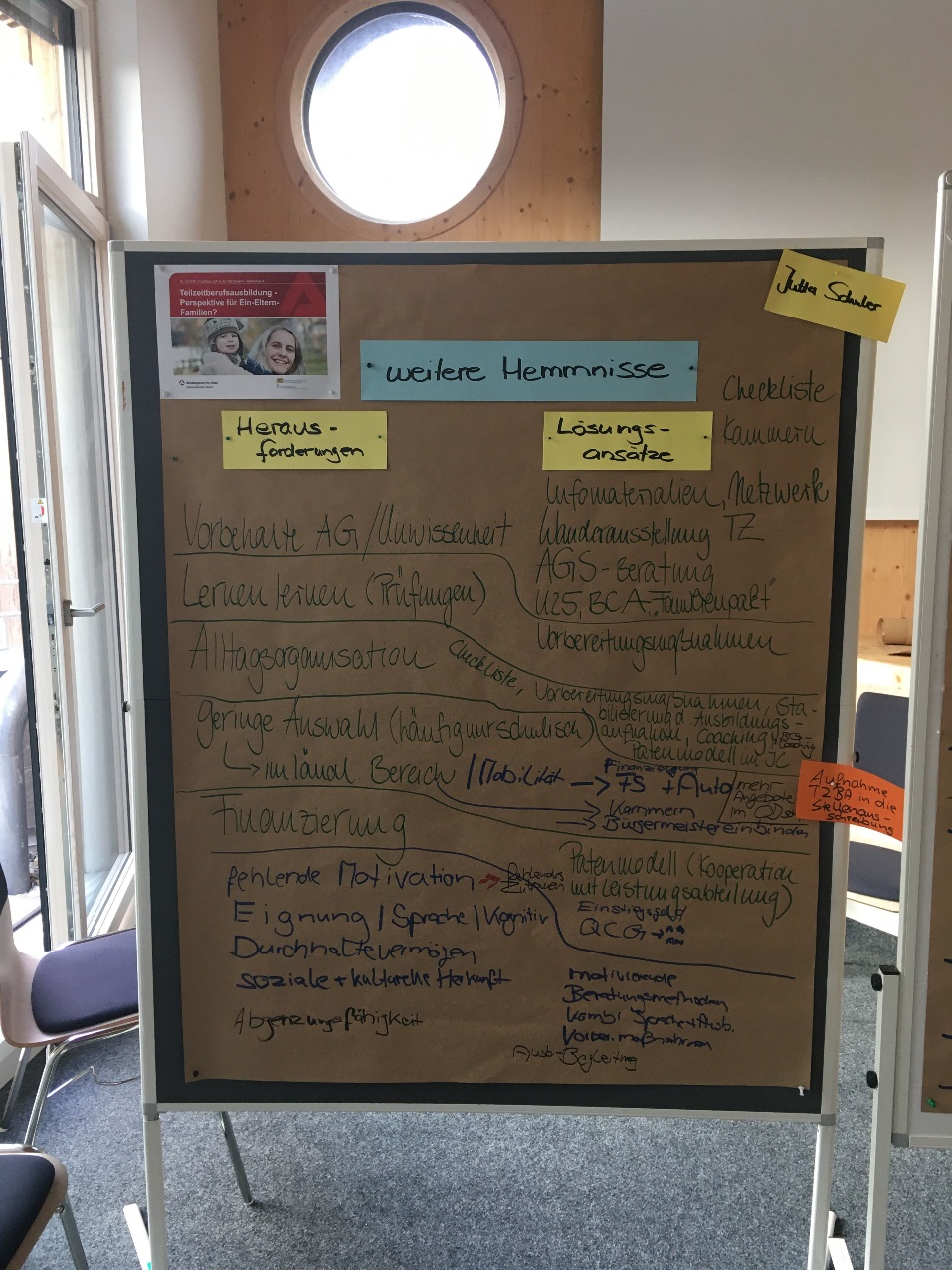 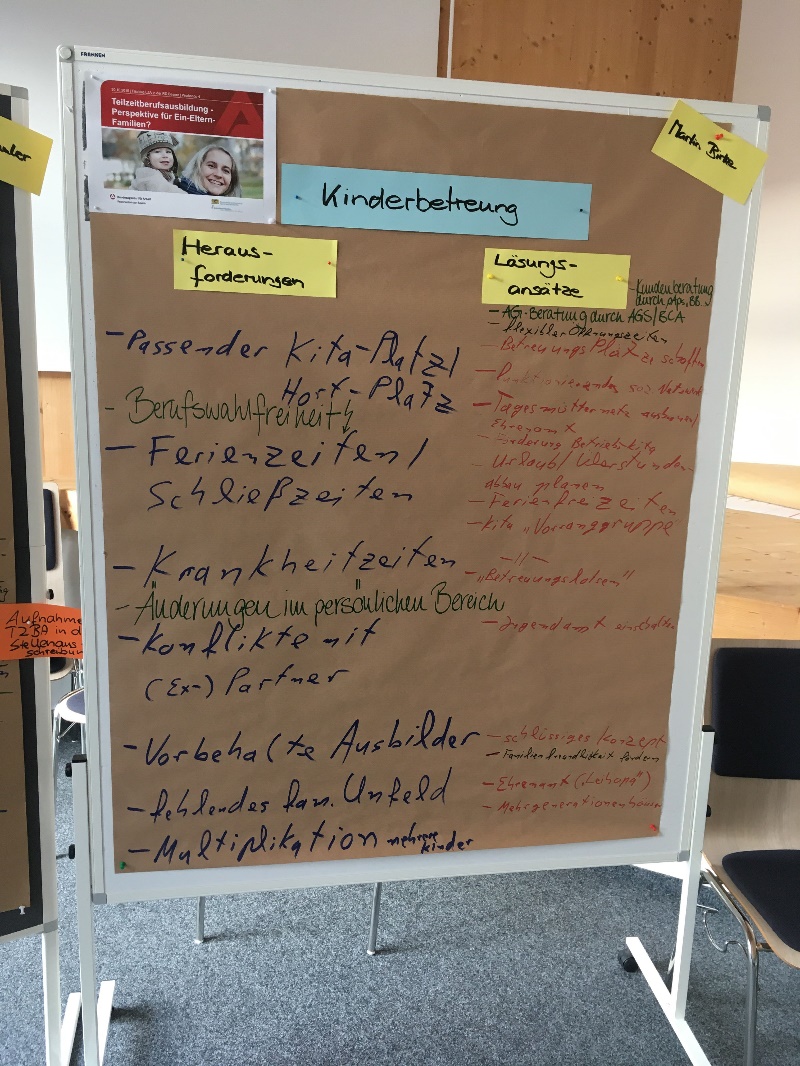 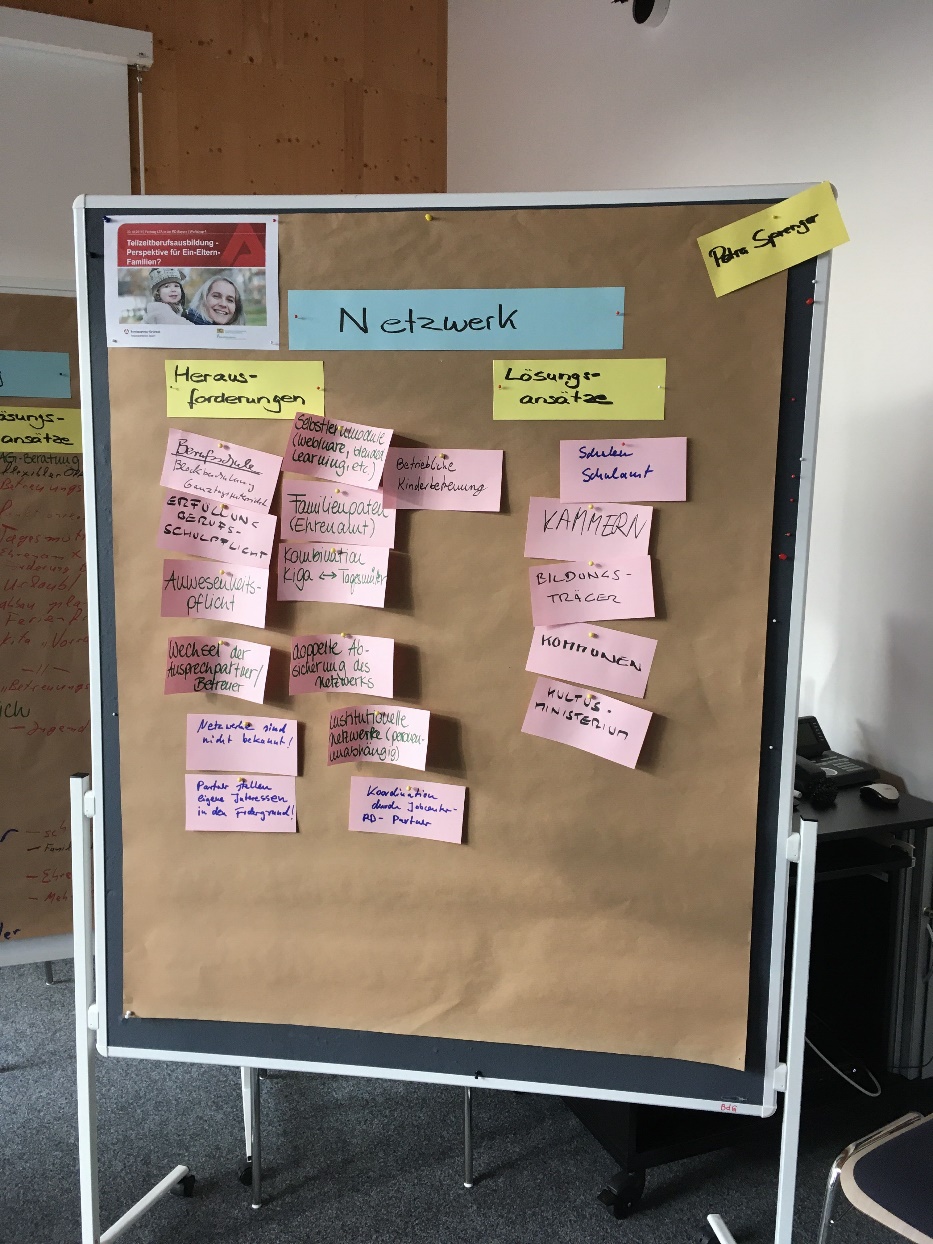 Kinderbetreuung Kinderbetreuung Herausforderungen:Lösungsansätze:Passende Betreuungsstätte/ BetreuungspersonSchwierigkeit besteht schon darin, überhaupt ein zu den Bedürfnissen der Auszubildenden zu finden (Hort/Kita in Wohnortnähe; Problem multipliziert sich noch bei mehreren zu betreuenden Kindern)Bedacht werden muss, wie sich Ausbildungszeiten mit Ferien/ Schließzeiten der Einrichtung vereinbaren lassenWie wird das Kind bei Krankheit betreut?Bereits eine Vielzahl von Möglichkeiten und Angeboten vorhanden:Schaffung von Kita- und HortplätzenFörderung von BetriebskindergärtenAusbau des Netzes von Tagesmüttern„Betreuungslotsen“ (Ansprechpartner in Kommunen, die an bestehende Betreuungsangebote vermittelnMehrgenerationenhäuserEhrenamtliche Tätigkeit /“Leihoma/ Leihopa)Diese Angebote gilt es auszubauen und bekannter zu machenVorbehalte der AusbildungsbetriebeAusbilder haben Vorbehalte gegen Ein-Eltern-Familie / trauen den Auszu-bildenden nicht zu, Ausbildung und Kinderbetreuung unter einen Hut zu bringen und fürchten Gefahr des AusbildungsabbruchsDie Auszubildenden brauchen schon in der Bewerbungsphase ein schlüssiges Konzept zu ihrer Kinderbetreuung, um selbstsicher in das Vorstellungsgespräch gehen zu können und auf die zu erwartenden Rückfragen überzeugende Antworten vorweisen zu könnenBerater (bspw. In den Jobcentern) sollen Bewerberinnen dahingehen sensibilisieren und unterstützenUnvorhergesehene Veränderungen im persönlichen UmfeldDie fest eingeplante Unterstützung aus dem persönlichen Umfeld kann unvorhergesehen wegfallen ( bspw. durch Tod/ Krankheit)Konflikte mit (Ex-)Partnern können auftreten und das Betreuungskonzept gefährden (bspw. Sorgerechtsstreitigkeiten/ Neuregelung der Umgangsregelung durch Familiengericht)Jugendämter sind für derartige Problemlagen hinsichtlich der Ausbildungssituation zu sensibilisieren und können bei entsprechenden Problemlagen beratend /vermittelnd eingeschaltet werdenNetzwerk Netzwerk Herausforderungen:Lösungsansätze:Sicherstellung der Teilhabe am BerufsschulunterrichtDoppelten Boden aufbauen in der Kinderbetreuung, auch für RandzeitenFlexibilisierung der Unterrichtszeiten in Abstimmung mit StMUK Einbeziehung Sachaufwandsträger der Berufsschulen wegen Kurzzeitbetreuung von KleinkindernAbstimmung mit Bildungsträgern zur Übernahme von Prüfungsvorbereitung bei längeren Ausfällen beim SchulbesuchKrisensituationen im Verlauf der Ausbildung-drohender Abbruch wegen Differenzen mit dem ArbeitgeberBG-Coaching sicherstellen für die Begleitung während der Ausbildung(engmaschige Begleitung)Kooperation mit den Kammern zur Sensibilisierung der AusbildungsbetriebeFinanzielle Engpässe während der Teilzeit- Ausbildung durch niedrige VergütungZusätzliche Fördermöglichkeiten ausloten (Jugendamt, sonstige kommunale Einrichtungen, Stiftungen etc.)Weitere HemmnisseWeitere HemmnisseHerausforderungen:Lösungsansätze:Vorbehalte bei AG und UnwissenheitAusweitung AG-S BeratungWanderausstellung TZBA Kammern stärker einbindenDurchhaltevermögen, Abgrenzungsfähigkeit Motivation oder Zutrauen fehlen häufigMotivierende Beratung Vorbereitungsmaßnahmen Begleitung während der AusbildungNutzung BG-CoachingFinanzierung, geringes Einkommen 		während der TZBA	Möglichkeiten des Qualifizierungschancengesetzes nutzen Fehlende TeilzeitberufsausbildungsplätzeSteigerung der TZBA-Angebote im Öffentlichen Dienst, Hinweis in der Stellenausschreibung